      INSTITUT DES METIERS DU NOTARIAT DE LYON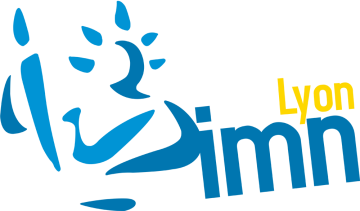 ETABLISSEMENT  D’UTILITE  PUBLIQUE  (Décret du 5 juillet 1973)Instituée pour les ressorts des Cours d’Appel de Chambéry, Grenoble, Lyon_________Adresse : 18 Rue Chevreul - 69007 LYON______________Téléphone : 04.78.78.70.64		Télécopie : 04.72 80 01 72Courriel : imn.lyon@notaires.frEXAMEN DU DIPLOME DE L’INSTITUT DES METIERS DU NOTARIATSont déclarés admis les candidats dont les noms suivent : ASTIER OdelineAUROUSSEAU JustineBACHET IsabelleBENAZETH CarolineBERNARD PierrineBLANCHARD CharlotteBRIOLLAND AudreyBRUYERE Océane CARLE OphélieCLAIR ElodieCOUDON SimonCRANCE BlandineDANJOU SarahDA SILVA / DELAYEN Véronique DESSEMON MaudDIJOUX ChrissyDJAID SamiraECHILLEY SophieFAYE AudreyGARNIER NikitaGASPARD MarilynGATHELIER MarionGIRARD MeaganGOUSENBOURGER / STEINBACH SandrineHENRY MarineLAGNEAU ManonLAJARRIGE Anais LALA PaulineLAURENT PaulineLIGEROT Célia MAILLET MarineMAIN / KUBIACZYK CélineMARCON ElodieMAURIER TiphaineMEHATS JustineMIGNEROT ElodieMONNET EstelleOLIVER LaurePATERNOSTER Margaux PICARD EléonorePLEUT EmmaRENAUX EloiseSMINE HaifaTHERMINOT CéliaTISSOT RomaneTRONCY LydieVALENCIK CamilleVEROLLET ManonSoit  48 candidats admis définitivement						              Fait à Lyon, le 30 Septembre 2016							Madame Jacqueline DUFOURNET							           Président du Jury